ASSIGNMENTS19/ENG02/066COMP ENGINEERINGJOSEPH UBANI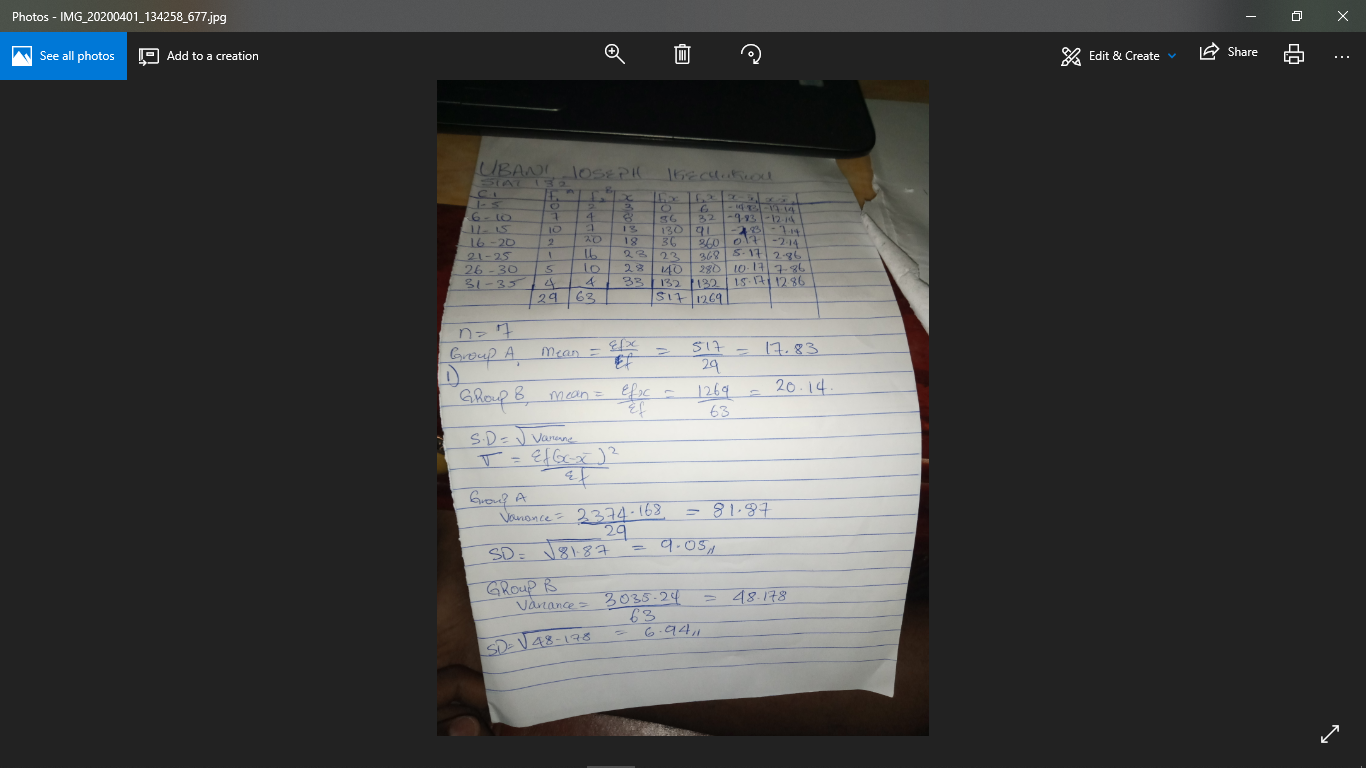 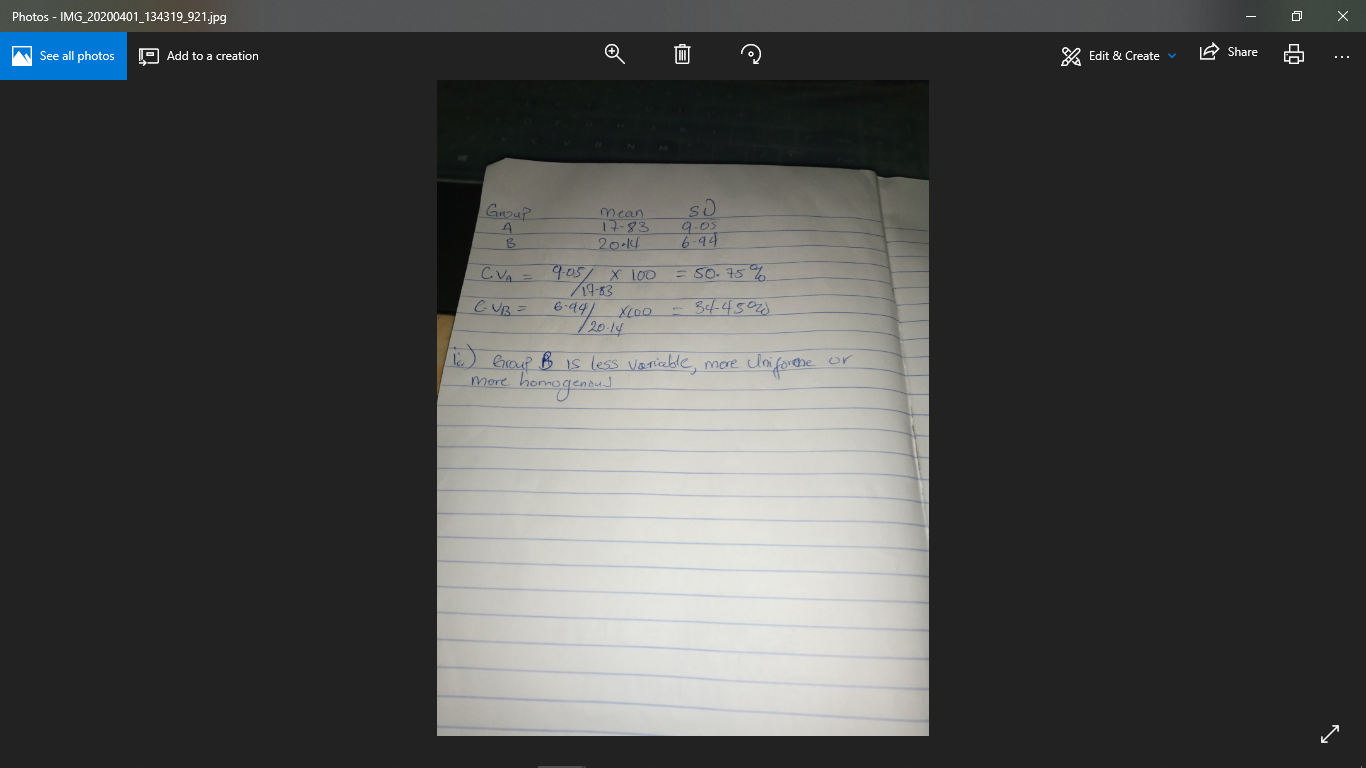 